Сумська міська радаVІІ СКЛИКАННЯ               СЕСІЯРІШЕННЯвід                       2019 року №       -МРм. СумиРозглянувши звернення юридичної особи, надані документи, відповідно до протоколу засідання постійної комісії з питань архітектури, містобудування, регулювання земельних відносин, природокористування та екології Сумської міської ради від 04.12.2019 № 177, статей 12, 42, 92, 123 Земельного кодексу України, статті 50 Закону України «Про землеустрій», частини 3 статті 15 Закону України «Про доступ до публічної інформації», керуючись пунктом 34 частини першої статті 26 Закону України «Про місцеве самоврядування в Україні», Сумська міська рада  ВИРІШИЛА:Відмовити об’єднанню співвласників багатоквартирного будинку                     «Нахімова 40» у внесенні змін до рішення Сумської міської ради від 29.05.2019 № 5049-МР «Про надання об’єднанню співвласників багатоквартирного будинку «Нахімова 40» щодо збільшення орієнтовної площі земельної ділянки з 0,4216 га до 0,5370 га у зв’язку з невідповідністю місця розташування земельної ділянки розміром 0,5370 га вимогам містобудівної документації та чинних нормативно-правових актів, а саме: Плану зонування території міста Суми, затвердженого рішенням Сумської міської ради від 06.03.2013 № 2180-МР, згідно з яким запитувана земельна ділянка частково знаходиться в зоні змішаної багатоквартирної житлової та громадської забудови Ж-3, Ж-4 та частково в зоні садибної житлової забудови Ж-1 і  відсутністю обґрунтування допустимих розмірів та характеру використання прибудинкової території у відповідності до державного стандарту ДСТУ-Н Б Б.2.2-9:2013 «Настанова щодо розподілу територій мікрорайонів (кварталів) для визначення прибудинкових територій багатоквартирної забудови».Сумський міський голова                                                                     О.М. ЛисенкоВиконавець: Клименко Ю.М.Ініціатор розгляду питання - постійна комісія з питань архітектури, містобудування, регулювання земельних відносин, природокористування та екології Сумської міської радиПроект рішення підготовлено департаментом забезпечення ресурсних платежів Сумської міської радиДоповідач – департамент забезпечення ресурсних платежів Сумської міської ради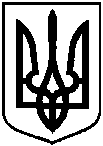 Проектоприлюднено «__»_________2019 р.Про відмову об’єднанню співвласників багатоквартирного будинку «Нахімова 40» у внесенні змін до рішення Сумської міської ради від 29.05.2019 № 5049-МР                 «Про надання об’єднанню співвласників багатоквартирного будинку «Нахімова 40» дозволу на розроблення проекту землеустрою щодо відведення земельної ділянки за адресою: м. Суми,                              вул. Нахімова, 40